PRAŽSKÁPartner v systému	INTEGROVANÁDOPRAVAVážený panZdeněk David, jednatelALION s.r.o.Lešenská 536/5181 OO Praha 8DDS: iixkqejDatovou zprávouPraha, 6. 6. 2019 čj.: 0324/19/VSVýpověď Smlouvy o díloVážení, tímto vypovídáme Smlouvu o dílo uzavřenou dne 6.11. 2017.Na základě ustanovení čl. VII. odst. 2 výše uvedené Smlouvy o dílo činí výpovědní lhůta dva měsíce, která začíná běžet prvním dnem následujícího měsíce po doručení písemné výpovědi druhé smluvní straně. V tomto případě výpovědní lhůta uplyne a smlouva bude ukončena ke dni 31. 8. 2019.S pozdravem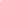 Michal Štěpán, ředitelIntegrovaná doprava @Středočeského kraje,příspěvková organizaceIng.11 0 OO Praha 1 , Rytířská 10IDSK I Integrovaná doprava Středočeského kraje I Rytířská 10, Praha 1, 110 OO I E-mail: idsk@idsk.cz I www.idsk.czIntegrovaná dopravaStředočeského kra•e